Помощь при нарушениях дыханияЧто такое нарушения дыхания?При нарушении дыхания возникает угроза жизни пострадавшего или больного. Причины таких нарушений различны: волнение, лабильность кровообращения, инородные тела или рвотные массы в дыхательных путях. Дыхание может нарушиться вследствие укусов насекомых, различных заболеваний, механического воздействия (удара, проникающего ранения и т. д.), отравлений ядами и газом. По дыханию пострадавшего иногда можно определить имеющееся повреждение или вид травмы. Дыхание Чейн-СтоксаЭто патологическое дыхание, при котором после промежутков отсутствия дыхания (апноэ) амплитуда дыхательных движений нарастает постепенно. Частота дыхания изменяется постоянно, но ритмично. Сначала дыхание углубляется, затем каждый вдох становится менее глубоким, и наступает пауза. Когда пациент снова начинает дышать, все повторяется. Дыхание БиотаДыхание Биота - это патологическое дыхание, характеризующееся чередованием равномерных ритмических дыхательных движении и длительных пауз. Дыхание регулярное, но вдох значительно глубже нормального. Наблюдается при поражениях дыхательного центра (например, при черепно-мозговых травмах). Дыхание КуссмаулаДыхание Куссмаула характеризуется ритмичными редкими дыхательными циклами, глубоким шумным вдохом и усиленным выдохом. Проявляется при нарушении кислотно-щелочного баланса организма у больных сахарным диабетом при диабетической коме, спровоцированной дефицитом инсулина, голодом, инфекционными или другими сопутствующими заболеваниями. Обратное дыхание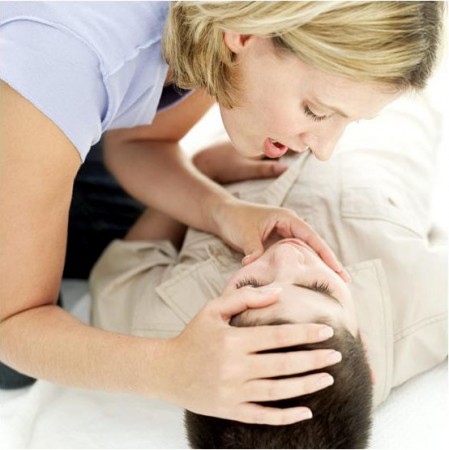 Обратное дыхание встречается при блокировании дыхательных путей пострадавшего в результате западения языка, попадания крови, рвотных масс и инородных тел. Для этого нарушения дыхания характерны прерывистые движения грудной клетки и передней брюшной стенки, частота которых увеличивается. Трудно различимы фазы вдоха и выдоха, кожа и слизистые ободочки синеют (цианоз), дыхание становится менее глубоким, затем следует остановка дыхания и остановка сердца. Парадоксальное дыханиеПарадоксальное дыхание невозможно определить с первого взгляда. Оно проявляется при переломах нескольких ребер одной стороны грудной клетки. Грудная клетка поврежденной части не способна участвовать в нормальных дыхательных движениях, поэтому при дыхании она движется в обратную сторону: при вдохе передняя брюшная стенка втягивается, а при выдохе - выпячивается. Первая помощь при нарушениях дыханияВосстановить и сохранить проходимость дыхательных путей. Облегчить дыхание (ослабить стягивающую и стесняющую одежду). Если в дыхательных путях находится инородное тело, пациента необходимо уложить и устранить инородное тело. При одышке верхнюю часть туловища приподнять кверху. При удушьи и остановке дыхания применить искусственное дыхание и другие реанимационные меры. Вызвать скорую помощь. Прерывистое дыханиеЭто особая форма патологического дыхания, которое свидетельствует о скорой смерти больного. Центр дыхания бездействует, дыхание редкое, между вдохами длительные паузы. Это тяжелое последствие глубокой гипоксии, что бывает при угрозе остановки или при остановке сердца. У пострадавшего бывают перекрыты дыхательные пути вследствие западения языка, наличия крови или рвотных масс. Устранение этих препятствий является одной из основных задач при оказании первой помощи. 